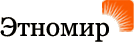 Молодежный Этнокультурный Лагерь «Диалог Культур»Даты проведения мероприятия: с 23 ноября по 1 декабря 2015 года, продолжительность смены 9 дней/8 ночей. Место проведения: Культурно-образовательный туристический центр «ЭТНОМИР» (Калужская область, Боровский район, дер. Петрово)  http://ethnomir.ru/ Цель Лагеря – создание молодёжного межкультурного коммуникативного пространства, способствующего росту управленческих компетенций молодых менеджеров этнокультурных проектов. Лагерь должен способствовать достижению глобальных целей:актуализации этнокультурного потенциала России; повышению конкурентоспособности этнокультурных проектов в общероссийском и глобальном масштабах; продвижению лучших практик управления в этнокультурной сфере; стимулировании коммуникации и кооперации в этнокультурной сфере.Задачи Лагеря: знакомство участников лагеря с технологиями сохранения культур и поддержания устойчивости этнокультурных сообществ, инструментами работы с этнокультурным потенциалом территорий, предпринимательскими схемами встраивания этнокультурных практик в современные рынки; выявление и распространение лучших практик и инновационных технологий управления этнокультурными проектами;развитие компетенции участников в области культуры, коммуникаций, менеджмента;выявление возможных направлений и стратегий деятельности участников для эффективного развития и продвижения межкультурного диалога на местном, региональном и федеральном уровне;организация сетевого взаимодействия между участниками.В рамках Лагеря проводится ряд обучающих мероприятий, на которых участники имеют возможность обменяться опытом работы и поделиться лучшими практиками в сфере реализации этнокультурных проектов, а также разработать новые локальные или федеральные проекты для дальнейшей совместной реализации. Участники ЛагеряУчастниками Лагеря могут быть менеджеры этнокультурных проектов, представители органов государственной власти, студенты и общественные деятели этнокультурной сферы и межнациональных отношений в возрасте от 18 до 30 лет включительно. К участию приглашаются представители Российской Федерации и стран СНГ.Программа Лагеря включает в себя:Образовательный этно-проект:дополнительное образование для широкой аудитории (просветительские программы, мастерские, творческие лаборатории и т.п.);детские образовательные проекты, в том числе интерактивные, с использованием современных технологий и платформ (сетевые, онлайн, дистанционные и т.п.).Этно-событие:музыкальные, театральные, литературные, гастрономические и другие национальные культурно-массовые мероприятия – как форма развития межнациональных отношений;Этно-туризм:этнопарки;туристские маршруты.Этно-продукт:этнодизайн, этномода;производство сувенирной продукции.Участие в Лагере предусмотрено на конкурсной основе:Заявки для участия в Лагере направляются на электронную почту osarkisova@ethnomir.ru в срок до 5 ноября 2015 г. включительно. Подтверждением участия в Молодежном лагере «Диалог культур» будет ответное письмо-приглашение с приложением детализированной программы Лагеря.За подробной информацией и для решения организационных вопросов можно обращаться по тел.:+7 (903) 547-81-33 Семенова Юлия.Требования к оформлению заявок 
      кандидатами для участия в ЛагереЗаявка заполняется шрифтом Times New Roman и размером 14 pt, предоставляется в формате PDF.Кандидатами для участия в Лагере предоставляется информация, структурированная в следующем порядке:Общие сведения о кандидатеФамилия Имя Отчество (при наличии);Дата рождения;Место рождения;Место проживания (город, в котором на данный момент проживает, учится, работает кандидат);Паспортные данные (номер, место и дата выдачи);Номер мобильного телефона;Телефон для связи в случае экстренных ситуаций;Адрес электронной почты;Особые требования к питанию, проживанию, средствам передвижения;Название организации (учебного заведения), которую представляет кандидат, указывается полное название организации без сокращений и аббревиатур;Направление деятельности организации (учебного заведения) (основные проекты, факультет, специализация);Контактная информация организации (учебного заведения), официальный сайт, группа в социальных сетях, контактные телефоны организации;Должность, позиция кандидата в данной организации;Сфера обязанностей кандидата в организации;Опыт работы в реализации проектов в молодежной сфере за последние 5 лет. Количество реализованных проектов, количество тематики, роль кандидата (руководитель, автор, участник) в реализации молодежных проектов;Опыт работы кандидата в сфере реализации этнокультурных проектов за последние 5 лет. Количество реализованных проектов, тематика проектов, роль кандидата (руководитель, автор, участник) в реализации проектов.Опросный листКандидату необходимо представить ответы на следующие вопросы:Ваша мотивация на участие в программе Лагеря? (Почему Вы хотите принять участие? Какие цели Вы ставите перед собой? Какие вопросы вам были бы интересны для рассмотрения? Что Вы хотели бы узнать? Чего хотели бы достичь в работе Лагеря?)Как Вы думаете, что из Вашего опыта могло бы быть полезно и интересно другим участникам Лагеря? Какие практики, проекты хотели бы представить для участников Лагеря?  (если да, то в каком формате Вы хотели бы это сделать? Что вам для этого нужно?).Принимали ли Вы участие в работе молодежных лагерей в прошлые годы? В случае положительного ответа, укажите год и название лагеря, какие проекты, инициативы Вы реализовывали после участия в лагере?Проектное эссе «Почему я хочу участником молодежного этнокультурного Лагеря «Диалог культур»Заявка кандидата включает в себя эссе, в котором кандидат должен:дать обоснование выбора проектной рабочей группы (образовательный этно-проект, этно-событие, этно-туризм, этно-продукт);представить краткое описание проекта, над которым он планирует работать в Лагере.Эссе должно содержать не более 1000 знаков с пробелами.Документы, прилагаемые к заявкеРезюме о профессиональной и общественной деятельности, с указанием реализованных проектов в сфере этнокультурного менеджмента, с приложением документов, подтверждающих успешность реализованных проектов, компетенцию участника (статьи, пост-релизы, рекомендации, дипломы и благодарности);документы, подтверждающие возможность оплаты проезда от места проживания до Москвы и обратно (письма от организаций, личные согласия на оплату проезда).Организатор берет на себя следующие расходы:- организация трансфера участников по маршруту г.Москвы - КОТЦ «ЭТНОМИР» (в день приезда) и КОТЦ «ЭТНОМИР»- г.Москва (в день отъезда);- организация образовательной, развлекательной, туристической программ Лагеря;- организация проживания участников в гостиницах КОТЦ «Этномир»;- организация питания участников в КОТЦ «Этномир»;Дорожные расходы (место проживания - г.Москва- место проживания) осуществляются за счет направляющей стороны (организация/ВУЗ/самостоятельно).Оформление визы, страховки (для ИНОСТРАНЦЕВ) также за счет направляющей стороны (организация/ВУЗ/самостоятельно).